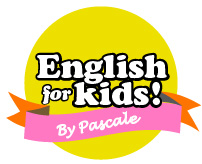 Bulletin d’inscription 2019-2020Nom :                                                  Prénom :                                     Age : Adresse :                                              Ecole :                                        Classe scolaire :                            Nom de maman :                                  Nom de papa :                            Mail : Tél. permettant de vous joindre pendant la séance : Personne à joindre en cas d’urgence + tél. : Problème de santé - comportement - difficulté d’apprentissage concernant l’enfant : Personnes autorisées à venir chercher l’enfant : O Séance(s) demandée(s) :       choix 1 :                                       choix 2 : O Tarif des cours :             la séance x       séances,  soitRéduction de 5% sur le 2ème enfant ou la 2ème séance hebdomadaire     □O Je choisis, soit le règlement des cours par prélèvement automatique :->   Joindre le mandat SEPA rempli + un RIB□   1 unique prélèvement de    ……….  €    le 02.09.2019□   4 prélèvements de   ……….  €   les 02.09.19 ; 02.11.19 ; 02.02.20 ; 02.04.20 □   10 prélèvements de    ……….  €    le 2 du mois de septembre 2019 à juin 2020O Soit le règlement des cours par chèque(s) :->   Joindre au dossier le(s) chèque(s)□   en 1 fois : je joins 1 chèque de          € correspondant à 32 séances encaissé le 02.09.2019□   en 4 fois : je joins 4 chèques de           € correspondant à 32 séances encaissés le 02.09.19 ; 02.11.19 ; 02.02.20 ; 02.04.20. □   mensuel en 10 fois : je joins 10 chèques de           € correspondant à 32 séances, encaissés le 2 de chaque mois jusqu’à juin 2020.O J’effectue le règlement des frais de dossier 2019-20 par   o chèque    o CB   de 35€ au moment de l’inscription (un seul par famille). O J’autorise Pascale Merchin/English for Kids à utiliser les photos (ou vidéos) de mon enfant prises durant les séances, et ceci uniquement à des fins de communication de l’atelier □ oui □ non O Je reconnais avoir pris connaissance du règlement intérieur et des conditions générales d’inscription. A réception du présent bulletin dûment rempli et accompagné du règlement jusqu’à la fin de l’année, nous vous retournons une copie confirmant la bonne inscription de votre(vos) enfant(s). Un courrier de bienvenue vous est transmis. Fait à    ............                 le      ............                            Signature : Pascale Merchin - English for kids - 15 rue de Sully 37000 TOURSSIRET : 523 635 092 00027 – APE 8559B